Appel à projet NAUTISME # 2022Aide au développement des projets de tourisme nautiqueDestination touristique Cap Fréhel - Saint-Malo - Baie du Mont-Saint-Michel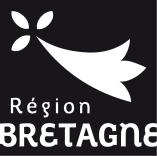 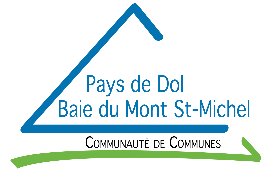 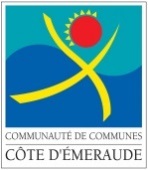 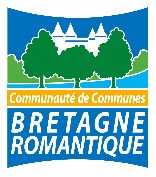 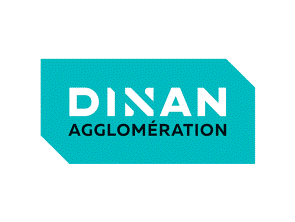 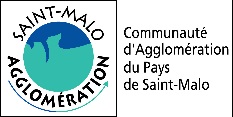 DOSSIER DE CANDIDATURETOURISME – Destinations touristiques de Bretagne – Volet 3 – Investissement COORDONNES DU BENEFICIAIRERaison sociale : ……………………………………………………………………………………………………Adresse du siège social : …………………………………………………………………………………………Adresse administrative : …………………………………………………………………………………………..Téléphone : …………………………………………………………………………………………………………Courriel : ……………………………………………………………………………………………………………..Site internet : ………………………………………………………………………………………………………..N° SIRET (immatriculation obligatoire) : …………………………………………………………………………Personne en charge du suivi du projet □ Monsieur 		□ Madame Nom : ……………………………………………..Prénom : ………………………………………………………Qualité : ………………………………………………………………………………………………………………Courriel : ……………………………………………………………………………………………………………..Téléphone : …………………………………………………………Portable : …………………………………..PRÉSENTATION DE L’ACTIONIntitulé du projet : ………………………………………………………………………………………………………………………………………………………………………………………………………………………Montant total du projet (préciser HT ou TTC) :……………………………………………………………..Montant de subvention sollicité auprès de la Région Bretagne (min 2 000 € / max 10 000 €) : ………………………………………………………………………………………………………………………..Description du projet d’investissement / types de dépenses envisagées : ……………………………………………………………………………………………………………….……….……………………….……………………………………………………………………………………………….……………………………………………………………………………………………………………………………………………………………………………………………………………………………………………………………………………………………………………………………………………………………………………………………………………………………………………………………………………………………………………………………………………………………………………………………………………………………………………………………………………………………………………………………………………………………….……………………….……………………………………………………………………………………………….………………………………………………………………………………………………………………………………………………………………………………………………………………………………………………………………………………………………………………………………………………………………………………………………………………………………………………………………………………………………………………………………………………………………………………………………………………………………………………………………………………………………………………………………………………………………Objectifs de l’action :1. ……………………………………………………………………………………………………………………..2. ……………………………………………………………………………………………………………………..3. ……………………………………………………………………………………………………………………..Public ciblé / concerné par le projet : ………………………………………………………………………..……………………………………………………………………………………………………………………………………………………………………….……………………………………………………………………………………………………………….………Nombre de personnes bénéficiaires :…………………………………..………………………………………………………………………………………………………………………………………………………………………………………………………………Lieu(x) de réalisation de l’action ? ……….………………………………………………………………………………………………………………..……………………………………………………………………………………………………………….………..Période d’ouverture de votre centre / base / de votre activité (au moins 6 mois) :……………………………………………………………………………………………………………………………………………………………………………………………………………………………………………………Dates prévisionnelles de début et de fin du projet :………………………………………………………………………………………………….……………………………….…………………………………………………………………………………………………………….Actions de communication envisagées pour valoriser l’action :……………………………………………………………………………………………………………….……………………………………………………………………………………………………………………………………………………………………………………………………………………………………………….……………………………………………………………………………………………………………………………………………………………………………………………………………………………………………….……………………………………………………………………………………………………………………….………………………………………………………………………………………………………………………………Résultats attendus de l’action :……………………………………………………………………………………………………………….……………………………………………………………………………………………………………………………………………………………………………………………………………………………………………….……………………………………………………………………………………………………………………………………………………………………………………………………………………………………………….……………………………………………………………………………………………………………………………………………………………………………………………………………………………………………….………………………………………………………………………………………………………………………………Outils d’évaluation de l’action envisagés (Enquêtes de satisfaction clientèle, observation, suivi client…) :……………………………………………………………………………………………………………….……………………………………………………………………………………………………………………………………………………………………………………………………………………………………………….……………………………………………………………………………………………………………………………………………………………………………………………………………………………………………………………………………………………………………………………………………………………………………………Dans quelle mesure l’action s’inscrit-elle dans une démarche de partenariat (Hébergeurs, structures de loisirs, agences réceptifs, Office de Tourisme …) ? …………………………………………………………………………………………………………………………………………………………………………………………………………………………………………………………………………………………………………………………………………………………………….……………………………………………………………………………………………………………………………………………………………………………………………………………………………………………….……………………………………………………………………………………………………………………………………………………………………………………………………………………………………………….………Dans quelle mesure l’action s’inscrit-elle dans une démarche de développement durable (Fournisseurs locaux, matériaux, actions de sensibilisation du public …) ?  ……………………………………………………………………………………………………………….……………………………….……………………………………………………………………………………………………………….……………………………………………………………………………………………………………………………………………………………………………………………………………………….……………………………………………………………………………………………………………………………………………………………………………………………………………………………………………….………………………………………………………………………………………………………………………………Dans quelle mesure le projet permettra-t-il une amélioration de l’emploi dans votre structure (nombre de permanents, saisonniers, création d’emploi, pérennisation de postes, montée en compétence…) ?……………………………………………………………………………………………………………………………………………………………………………………………………………………………………………………………………………………………………………………………………………………………………………………………………………….……………………………………………………………………………………………………………………………………………………………………………………………………….………………………………………………………………………………………………………………………………Qu’envisagez-vous en termes d’actions pour la montée en compétence de vos salariés ? Quels sont vos besoins en matière de formation ou professionnalisation de vos salariés ?……………………………………………………………………………………………………………….……………………………….……………………………………………………………………………………………………………….……………………………………………………………………………………………………………………………………………………………………………………………………………………….……………………………………………………………………………………………………………………………………………………………………………………………………………………………………………….……………………………………………………………………………………………………………………………………………………………………………………………………………………………………………….………………………………………………………………………………………………………………………………Informations complémentaires à préciser pour ce projet ? ……………………………………………………………………………………………………………….……………………………….……………………………………………………………………………………………………………….……………………………………………………………………………………………………………………………………………………………………………………………………………………….………………………………………………………………………………………………………………………………PIECES A JOINDRE OBLIGATOIREMENT AU DOSSIER DE CANDIDATURELES ELEMENTS SONT A TRANSMETTRE A VOTRE REFERENT NAUTISME EN VERSION .PDF OU EQUIVALENT PAR MAIL AVANT LE 4 MARS 2022 17H00.Pièces administratives selon le type de maître d’ouvragePièces administratives selon le type de maître d’ouvrageStatuts, à jour à la date de candidature Avis de situation au Répertoire SIRENE de l’INSEE, à jour à la date de candidature (Association)Extrait Kbis délivré par le Greffe du Tribunal de Commerce, à jour à la date de candidature (Entreprise)Pièces techniques liées au projetPièces techniques liées au projetBudget annuel de fonctionnement de la structure N-1, si déjà existanteDossier de candidature complet de l’appel à projets Plan des futurs aménagements (si concerné) / photos du site concernéAttestation sur l’honneur datée et signée (Cf. modèle transmis)Devis détaillésPlan de financement daté et signé (en HT ou en TTC) (Cf. modèle transmis)Autre pièce que vous jugerez utile de porter à connaissance